Publicado en Santurtzi el 23/03/2015 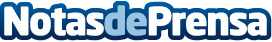 Hoteles y restaurantes a 1€ para el primer aniversario de Egunpasa.comEl portal digital Egunpasa.com organizará un evento solidario el próximo 1 de abril con la participación de empresas que lanzarán ofertas a través de esta web por tan sólo un euro.

La recaudación irá destinada íntegramente a los proyectos que desarrolla la Junta de Bizkaia de la Asociación Española Contra el CáncerDatos de contacto:Jonathan Gonzalez Nacarino946526316Nota de prensa publicada en: https://www.notasdeprensa.es/dos-jovenes-vascos-celebran-el-ano-de-su_1 Categorias: Marketing País Vasco Entretenimiento Eventos E-Commerce Solidaridad y cooperación Dispositivos móviles http://www.notasdeprensa.es